新進執行人員完成專業訓練  行政執行團隊增添新戰力法務部行政執行署(下稱執行署)各分署新進、補訓書記官及執行員計15名，通過國家考試嚴格篩選後，執行人員必須再密集實務訓練4個月及專業訓練2週，經執行署指示由士林分署代為辦理訓練相關事宜，受訓成績合格後投入第一線戰場，成為國家各項稅、費及罰鍰徵起的新戰力！執行新血經過上述篩選及訓練後，於本(111)年5月13日下午結訓，即將踏出行政執行第一步，佈署於執行署各分署第一線，將為行政執行增添不少戰力，面對日益嚴峻的執行業務，勢必開創新局面。  林署長慶宗於結訓典禮致詞時表示，特別感謝士林分署協助本次執行人員專業訓練課程，承辦同仁用心規劃課程安排並聘請優秀的師資，相信每位受訓人員都是收穫滿滿，受訓期滿回到工作崗位後，仍應多方思考，而對於法律的執行，亦需各別斟酌個案處理，有不了解之處可向執行官及前輩請益，並特別期勉新進執行同仁們，持續加強專業知能，發揮創意，為充裕國庫收入盡一份心力，為行政執行績效再創佳績。本次專業訓練為期2週，適逢近日疫情升溫，士林分署特別採取了多項強化防疫措施，全體學員亦配合防疫規定配戴口罩，士林分署也再次呼籲，為守護自身與全體國民之健康，請務必配合政府各項防疫政策，保護你我平安。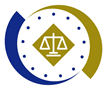 法務部行政執行署士林分署新聞稿發稿日期：111年5月13日發稿機關：法務部行政執行署士林分署聯 絡 人：林主任行政執行官靜怡連絡電話：0937-838-269           編號：111-27